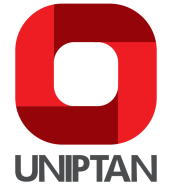 Centro Universitário Presidente Tancredo de Almeida NevesCoordenação de Pesquisa e ExtensãoNúcleo de EmpreendedorismoE-mail: neuni@uniptan.edu.br Tel.: (32) 3379-2725Centro Universitário Presidente Tancredo de Almeida NevesCoordenação de Pesquisa e ExtensãoNúcleo de EmpreendedorismoE-mail: neuni@uniptan.edu.br Tel.: (32) 3379-2725Centro Universitário Presidente Tancredo de Almeida NevesCoordenação de Pesquisa e ExtensãoNúcleo de EmpreendedorismoE-mail: neuni@uniptan.edu.br Tel.: (32) 3379-2725Centro Universitário Presidente Tancredo de Almeida NevesCoordenação de Pesquisa e ExtensãoNúcleo de EmpreendedorismoE-mail: neuni@uniptan.edu.br Tel.: (32) 3379-2725Centro Universitário Presidente Tancredo de Almeida NevesCoordenação de Pesquisa e ExtensãoNúcleo de EmpreendedorismoE-mail: neuni@uniptan.edu.br Tel.: (32) 3379-2725Centro Universitário Presidente Tancredo de Almeida NevesCoordenação de Pesquisa e ExtensãoNúcleo de EmpreendedorismoE-mail: neuni@uniptan.edu.br Tel.: (32) 3379-2725Centro Universitário Presidente Tancredo de Almeida NevesCoordenação de Pesquisa e ExtensãoNúcleo de EmpreendedorismoE-mail: neuni@uniptan.edu.br Tel.: (32) 3379-2725Centro Universitário Presidente Tancredo de Almeida NevesCoordenação de Pesquisa e ExtensãoNúcleo de EmpreendedorismoE-mail: neuni@uniptan.edu.br Tel.: (32) 3379-2725Centro Universitário Presidente Tancredo de Almeida NevesCoordenação de Pesquisa e ExtensãoNúcleo de EmpreendedorismoE-mail: neuni@uniptan.edu.br Tel.: (32) 3379-2725Centro Universitário Presidente Tancredo de Almeida NevesCoordenação de Pesquisa e ExtensãoNúcleo de EmpreendedorismoE-mail: neuni@uniptan.edu.br Tel.: (32) 3379-2725Centro Universitário Presidente Tancredo de Almeida NevesCoordenação de Pesquisa e ExtensãoNúcleo de EmpreendedorismoE-mail: neuni@uniptan.edu.br Tel.: (32) 3379-2725Centro Universitário Presidente Tancredo de Almeida NevesCoordenação de Pesquisa e ExtensãoNúcleo de EmpreendedorismoE-mail: neuni@uniptan.edu.br Tel.: (32) 3379-2725Centro Universitário Presidente Tancredo de Almeida NevesCoordenação de Pesquisa e ExtensãoNúcleo de EmpreendedorismoE-mail: neuni@uniptan.edu.br Tel.: (32) 3379-2725Centro Universitário Presidente Tancredo de Almeida NevesCoordenação de Pesquisa e ExtensãoNúcleo de EmpreendedorismoE-mail: neuni@uniptan.edu.br Tel.: (32) 3379-2725Centro Universitário Presidente Tancredo de Almeida NevesCoordenação de Pesquisa e ExtensãoNúcleo de EmpreendedorismoE-mail: neuni@uniptan.edu.br Tel.: (32) 3379-2725FORMULÁRIO PARA APRESENTAÇÃO DE PROPOSTA DE PROJETO INTEGRADORFORMULÁRIO PARA APRESENTAÇÃO DE PROPOSTA DE PROJETO INTEGRADORFORMULÁRIO PARA APRESENTAÇÃO DE PROPOSTA DE PROJETO INTEGRADORFORMULÁRIO PARA APRESENTAÇÃO DE PROPOSTA DE PROJETO INTEGRADORFORMULÁRIO PARA APRESENTAÇÃO DE PROPOSTA DE PROJETO INTEGRADORFORMULÁRIO PARA APRESENTAÇÃO DE PROPOSTA DE PROJETO INTEGRADORFORMULÁRIO PARA APRESENTAÇÃO DE PROPOSTA DE PROJETO INTEGRADORFORMULÁRIO PARA APRESENTAÇÃO DE PROPOSTA DE PROJETO INTEGRADORFORMULÁRIO PARA APRESENTAÇÃO DE PROPOSTA DE PROJETO INTEGRADORFORMULÁRIO PARA APRESENTAÇÃO DE PROPOSTA DE PROJETO INTEGRADORFORMULÁRIO PARA APRESENTAÇÃO DE PROPOSTA DE PROJETO INTEGRADORFORMULÁRIO PARA APRESENTAÇÃO DE PROPOSTA DE PROJETO INTEGRADORFORMULÁRIO PARA APRESENTAÇÃO DE PROPOSTA DE PROJETO INTEGRADORFORMULÁRIO PARA APRESENTAÇÃO DE PROPOSTA DE PROJETO INTEGRADORFORMULÁRIO PARA APRESENTAÇÃO DE PROPOSTA DE PROJETO INTEGRADORFORMULÁRIO PARA APRESENTAÇÃO DE PROPOSTA DE PROJETO INTEGRADORFORMULÁRIO PARA APRESENTAÇÃO DE PROPOSTA DE PROJETO INTEGRADORFORMULÁRIO PARA APRESENTAÇÃO DE PROPOSTA DE PROJETO INTEGRADOREdital _______________________(USO DA COPEX)Instruções gerais:- Todos os campos do formulário devem ser preenchidos ou assinalados. Para preencher cada campo, basta posicionar o cursor sobre o mesmo que será habilitada a caixa para preenchimento.- As informações apresentadas neste formulário são necessárias para avaliação e julgamento da proposta.- A proposta deve contemplar um ou mais metas dos Objetivos de Desenvolvimento Sustentável (ODS) da ONU. Consultar os ODS disponível em:  https://nacoesunidas.org/pos2015/agenda2030/.- O projeto deve ter duração máxima de 5 meses (correspondendo a um semestre letivo).Instruções gerais:- Todos os campos do formulário devem ser preenchidos ou assinalados. Para preencher cada campo, basta posicionar o cursor sobre o mesmo que será habilitada a caixa para preenchimento.- As informações apresentadas neste formulário são necessárias para avaliação e julgamento da proposta.- A proposta deve contemplar um ou mais metas dos Objetivos de Desenvolvimento Sustentável (ODS) da ONU. Consultar os ODS disponível em:  https://nacoesunidas.org/pos2015/agenda2030/.- O projeto deve ter duração máxima de 5 meses (correspondendo a um semestre letivo).Instruções gerais:- Todos os campos do formulário devem ser preenchidos ou assinalados. Para preencher cada campo, basta posicionar o cursor sobre o mesmo que será habilitada a caixa para preenchimento.- As informações apresentadas neste formulário são necessárias para avaliação e julgamento da proposta.- A proposta deve contemplar um ou mais metas dos Objetivos de Desenvolvimento Sustentável (ODS) da ONU. Consultar os ODS disponível em:  https://nacoesunidas.org/pos2015/agenda2030/.- O projeto deve ter duração máxima de 5 meses (correspondendo a um semestre letivo).Instruções gerais:- Todos os campos do formulário devem ser preenchidos ou assinalados. Para preencher cada campo, basta posicionar o cursor sobre o mesmo que será habilitada a caixa para preenchimento.- As informações apresentadas neste formulário são necessárias para avaliação e julgamento da proposta.- A proposta deve contemplar um ou mais metas dos Objetivos de Desenvolvimento Sustentável (ODS) da ONU. Consultar os ODS disponível em:  https://nacoesunidas.org/pos2015/agenda2030/.- O projeto deve ter duração máxima de 5 meses (correspondendo a um semestre letivo).Instruções gerais:- Todos os campos do formulário devem ser preenchidos ou assinalados. Para preencher cada campo, basta posicionar o cursor sobre o mesmo que será habilitada a caixa para preenchimento.- As informações apresentadas neste formulário são necessárias para avaliação e julgamento da proposta.- A proposta deve contemplar um ou mais metas dos Objetivos de Desenvolvimento Sustentável (ODS) da ONU. Consultar os ODS disponível em:  https://nacoesunidas.org/pos2015/agenda2030/.- O projeto deve ter duração máxima de 5 meses (correspondendo a um semestre letivo).Instruções gerais:- Todos os campos do formulário devem ser preenchidos ou assinalados. Para preencher cada campo, basta posicionar o cursor sobre o mesmo que será habilitada a caixa para preenchimento.- As informações apresentadas neste formulário são necessárias para avaliação e julgamento da proposta.- A proposta deve contemplar um ou mais metas dos Objetivos de Desenvolvimento Sustentável (ODS) da ONU. Consultar os ODS disponível em:  https://nacoesunidas.org/pos2015/agenda2030/.- O projeto deve ter duração máxima de 5 meses (correspondendo a um semestre letivo).Instruções gerais:- Todos os campos do formulário devem ser preenchidos ou assinalados. Para preencher cada campo, basta posicionar o cursor sobre o mesmo que será habilitada a caixa para preenchimento.- As informações apresentadas neste formulário são necessárias para avaliação e julgamento da proposta.- A proposta deve contemplar um ou mais metas dos Objetivos de Desenvolvimento Sustentável (ODS) da ONU. Consultar os ODS disponível em:  https://nacoesunidas.org/pos2015/agenda2030/.- O projeto deve ter duração máxima de 5 meses (correspondendo a um semestre letivo).Instruções gerais:- Todos os campos do formulário devem ser preenchidos ou assinalados. Para preencher cada campo, basta posicionar o cursor sobre o mesmo que será habilitada a caixa para preenchimento.- As informações apresentadas neste formulário são necessárias para avaliação e julgamento da proposta.- A proposta deve contemplar um ou mais metas dos Objetivos de Desenvolvimento Sustentável (ODS) da ONU. Consultar os ODS disponível em:  https://nacoesunidas.org/pos2015/agenda2030/.- O projeto deve ter duração máxima de 5 meses (correspondendo a um semestre letivo).Instruções gerais:- Todos os campos do formulário devem ser preenchidos ou assinalados. Para preencher cada campo, basta posicionar o cursor sobre o mesmo que será habilitada a caixa para preenchimento.- As informações apresentadas neste formulário são necessárias para avaliação e julgamento da proposta.- A proposta deve contemplar um ou mais metas dos Objetivos de Desenvolvimento Sustentável (ODS) da ONU. Consultar os ODS disponível em:  https://nacoesunidas.org/pos2015/agenda2030/.- O projeto deve ter duração máxima de 5 meses (correspondendo a um semestre letivo).Instruções gerais:- Todos os campos do formulário devem ser preenchidos ou assinalados. Para preencher cada campo, basta posicionar o cursor sobre o mesmo que será habilitada a caixa para preenchimento.- As informações apresentadas neste formulário são necessárias para avaliação e julgamento da proposta.- A proposta deve contemplar um ou mais metas dos Objetivos de Desenvolvimento Sustentável (ODS) da ONU. Consultar os ODS disponível em:  https://nacoesunidas.org/pos2015/agenda2030/.- O projeto deve ter duração máxima de 5 meses (correspondendo a um semestre letivo).Instruções gerais:- Todos os campos do formulário devem ser preenchidos ou assinalados. Para preencher cada campo, basta posicionar o cursor sobre o mesmo que será habilitada a caixa para preenchimento.- As informações apresentadas neste formulário são necessárias para avaliação e julgamento da proposta.- A proposta deve contemplar um ou mais metas dos Objetivos de Desenvolvimento Sustentável (ODS) da ONU. Consultar os ODS disponível em:  https://nacoesunidas.org/pos2015/agenda2030/.- O projeto deve ter duração máxima de 5 meses (correspondendo a um semestre letivo).Instruções gerais:- Todos os campos do formulário devem ser preenchidos ou assinalados. Para preencher cada campo, basta posicionar o cursor sobre o mesmo que será habilitada a caixa para preenchimento.- As informações apresentadas neste formulário são necessárias para avaliação e julgamento da proposta.- A proposta deve contemplar um ou mais metas dos Objetivos de Desenvolvimento Sustentável (ODS) da ONU. Consultar os ODS disponível em:  https://nacoesunidas.org/pos2015/agenda2030/.- O projeto deve ter duração máxima de 5 meses (correspondendo a um semestre letivo).Instruções gerais:- Todos os campos do formulário devem ser preenchidos ou assinalados. Para preencher cada campo, basta posicionar o cursor sobre o mesmo que será habilitada a caixa para preenchimento.- As informações apresentadas neste formulário são necessárias para avaliação e julgamento da proposta.- A proposta deve contemplar um ou mais metas dos Objetivos de Desenvolvimento Sustentável (ODS) da ONU. Consultar os ODS disponível em:  https://nacoesunidas.org/pos2015/agenda2030/.- O projeto deve ter duração máxima de 5 meses (correspondendo a um semestre letivo).Instruções gerais:- Todos os campos do formulário devem ser preenchidos ou assinalados. Para preencher cada campo, basta posicionar o cursor sobre o mesmo que será habilitada a caixa para preenchimento.- As informações apresentadas neste formulário são necessárias para avaliação e julgamento da proposta.- A proposta deve contemplar um ou mais metas dos Objetivos de Desenvolvimento Sustentável (ODS) da ONU. Consultar os ODS disponível em:  https://nacoesunidas.org/pos2015/agenda2030/.- O projeto deve ter duração máxima de 5 meses (correspondendo a um semestre letivo).Instruções gerais:- Todos os campos do formulário devem ser preenchidos ou assinalados. Para preencher cada campo, basta posicionar o cursor sobre o mesmo que será habilitada a caixa para preenchimento.- As informações apresentadas neste formulário são necessárias para avaliação e julgamento da proposta.- A proposta deve contemplar um ou mais metas dos Objetivos de Desenvolvimento Sustentável (ODS) da ONU. Consultar os ODS disponível em:  https://nacoesunidas.org/pos2015/agenda2030/.- O projeto deve ter duração máxima de 5 meses (correspondendo a um semestre letivo).Instruções gerais:- Todos os campos do formulário devem ser preenchidos ou assinalados. Para preencher cada campo, basta posicionar o cursor sobre o mesmo que será habilitada a caixa para preenchimento.- As informações apresentadas neste formulário são necessárias para avaliação e julgamento da proposta.- A proposta deve contemplar um ou mais metas dos Objetivos de Desenvolvimento Sustentável (ODS) da ONU. Consultar os ODS disponível em:  https://nacoesunidas.org/pos2015/agenda2030/.- O projeto deve ter duração máxima de 5 meses (correspondendo a um semestre letivo).Instruções gerais:- Todos os campos do formulário devem ser preenchidos ou assinalados. Para preencher cada campo, basta posicionar o cursor sobre o mesmo que será habilitada a caixa para preenchimento.- As informações apresentadas neste formulário são necessárias para avaliação e julgamento da proposta.- A proposta deve contemplar um ou mais metas dos Objetivos de Desenvolvimento Sustentável (ODS) da ONU. Consultar os ODS disponível em:  https://nacoesunidas.org/pos2015/agenda2030/.- O projeto deve ter duração máxima de 5 meses (correspondendo a um semestre letivo).Instruções gerais:- Todos os campos do formulário devem ser preenchidos ou assinalados. Para preencher cada campo, basta posicionar o cursor sobre o mesmo que será habilitada a caixa para preenchimento.- As informações apresentadas neste formulário são necessárias para avaliação e julgamento da proposta.- A proposta deve contemplar um ou mais metas dos Objetivos de Desenvolvimento Sustentável (ODS) da ONU. Consultar os ODS disponível em:  https://nacoesunidas.org/pos2015/agenda2030/.- O projeto deve ter duração máxima de 5 meses (correspondendo a um semestre letivo).Instruções gerais:- Todos os campos do formulário devem ser preenchidos ou assinalados. Para preencher cada campo, basta posicionar o cursor sobre o mesmo que será habilitada a caixa para preenchimento.- As informações apresentadas neste formulário são necessárias para avaliação e julgamento da proposta.- A proposta deve contemplar um ou mais metas dos Objetivos de Desenvolvimento Sustentável (ODS) da ONU. Consultar os ODS disponível em:  https://nacoesunidas.org/pos2015/agenda2030/.- O projeto deve ter duração máxima de 5 meses (correspondendo a um semestre letivo).1 INFORMAÇÕES GERAIS SOBRE O PROJETO1 INFORMAÇÕES GERAIS SOBRE O PROJETO1 INFORMAÇÕES GERAIS SOBRE O PROJETO1 INFORMAÇÕES GERAIS SOBRE O PROJETO1 INFORMAÇÕES GERAIS SOBRE O PROJETO1 INFORMAÇÕES GERAIS SOBRE O PROJETO1 INFORMAÇÕES GERAIS SOBRE O PROJETO1 INFORMAÇÕES GERAIS SOBRE O PROJETO1 INFORMAÇÕES GERAIS SOBRE O PROJETO1 INFORMAÇÕES GERAIS SOBRE O PROJETO1 INFORMAÇÕES GERAIS SOBRE O PROJETO1 INFORMAÇÕES GERAIS SOBRE O PROJETO1 INFORMAÇÕES GERAIS SOBRE O PROJETO1 INFORMAÇÕES GERAIS SOBRE O PROJETO1 INFORMAÇÕES GERAIS SOBRE O PROJETO1 INFORMAÇÕES GERAIS SOBRE O PROJETO1 INFORMAÇÕES GERAIS SOBRE O PROJETO1 INFORMAÇÕES GERAIS SOBRE O PROJETO1 INFORMAÇÕES GERAIS SOBRE O PROJETO1.1 Título do projeto:1.1 Título do projeto:1.1 Título do projeto:1.1 Título do projeto:1.1 Título do projeto:1.1 Título do projeto:1.2 Proponente:1.2 Proponente:Titulação: Titulação: Titulação: Titulação: Titulação: Titulação: E-mail: E-mail: E-mail: E-mail: E-mail: E-mail: E-mail: E-mail: E-mail: E-mail: E-mail: E-mail: E-mail: Celular: Celular: Celular: Celular: Celular: Celular: Celular: 1.3 Colaboradores1.3 Colaboradores1.3 Colaboradores1.3 Colaboradores1.3 Colaboradores1.3 Colaboradores1.3 Colaboradores1.3 Colaboradores1.3 Colaboradores1.3 Colaboradores1.3 Colaboradores1.3 Colaboradores1.3 Colaboradores1.3 Colaboradores1.3 Colaboradores1.3 Colaboradores1.3 Colaboradores1.3 Colaboradores1.3 Colaboradores1.3 ColaboradoresColaborador 1: Colaborador 1: Colaborador 1: Colaborador 1: Colaborador 1: Colaborador 1: Colaborador 1: Colaborador 1: Colaborador 1: Colaborador 1: Colaborador 1: Colaborador 1: e-mail: e-mail: e-mail: e-mail: e-mail: e-mail: e-mail: e-mail: Colaborador 2: Colaborador 2: Colaborador 2: Colaborador 2: Colaborador 2: Colaborador 2: Colaborador 2: Colaborador 2: Colaborador 2: Colaborador 2: Colaborador 2: Colaborador 2: e-mail: e-mail: e-mail: e-mail: e-mail: e-mail: e-mail: e-mail: 1.4 Curso de graduação a que se vincula o projeto (assinalar somente uma opção):1.4 Curso de graduação a que se vincula o projeto (assinalar somente uma opção):1.4 Curso de graduação a que se vincula o projeto (assinalar somente uma opção):1.4 Curso de graduação a que se vincula o projeto (assinalar somente uma opção):1.4 Curso de graduação a que se vincula o projeto (assinalar somente uma opção):1.4 Curso de graduação a que se vincula o projeto (assinalar somente uma opção):1.4 Curso de graduação a que se vincula o projeto (assinalar somente uma opção):1.4 Curso de graduação a que se vincula o projeto (assinalar somente uma opção):1.4 Curso de graduação a que se vincula o projeto (assinalar somente uma opção):1.4 Curso de graduação a que se vincula o projeto (assinalar somente uma opção):1.4 Curso de graduação a que se vincula o projeto (assinalar somente uma opção):1.4 Curso de graduação a que se vincula o projeto (assinalar somente uma opção):1.4 Curso de graduação a que se vincula o projeto (assinalar somente uma opção):1.4 Curso de graduação a que se vincula o projeto (assinalar somente uma opção):1.4 Curso de graduação a que se vincula o projeto (assinalar somente uma opção):1.4 Curso de graduação a que se vincula o projeto (assinalar somente uma opção):1.4 Curso de graduação a que se vincula o projeto (assinalar somente uma opção):1.4 Curso de graduação a que se vincula o projeto (assinalar somente uma opção):1.4 Curso de graduação a que se vincula o projeto (assinalar somente uma opção): Administração Administração Administração Administração Administração Administração Administração Ciências Contábeis Ciências Contábeis Ciências Contábeis Ciências Contábeis Direito Direito Direito Direito Direito Direito Educação Física Educação Física Enfermagem Enfermagem Enfermagem Enfermagem Enfermagem Enfermagem Enfermagem Engenharia Civil Engenharia Civil Engenharia Civil Engenharia Civil Engenharia de Produção Engenharia de Produção Engenharia de Produção Engenharia de Produção Engenharia de Produção Engenharia de Produção Fisioterapia Fisioterapia Medicina Medicina Medicina Medicina Medicina Medicina Medicina Nutrição Nutrição Nutrição Nutrição Odontologia Odontologia Odontologia Odontologia Odontologia Odontologia Pedagogia Pedagogia Psicologia Psicologia Psicologia Psicologia Psicologia Psicologia Psicologia1.5 Projeto envolve outro curso de graduação do UNIPTAN? 1.5 Projeto envolve outro curso de graduação do UNIPTAN? 1.5 Projeto envolve outro curso de graduação do UNIPTAN? 1.5 Projeto envolve outro curso de graduação do UNIPTAN? 1.5 Projeto envolve outro curso de graduação do UNIPTAN? 1.5 Projeto envolve outro curso de graduação do UNIPTAN? 1.5 Projeto envolve outro curso de graduação do UNIPTAN? 1.5 Projeto envolve outro curso de graduação do UNIPTAN? 1.5 Projeto envolve outro curso de graduação do UNIPTAN? 1.5 Projeto envolve outro curso de graduação do UNIPTAN? 1.5 Projeto envolve outro curso de graduação do UNIPTAN? 1.5 Projeto envolve outro curso de graduação do UNIPTAN? 1.5 Projeto envolve outro curso de graduação do UNIPTAN? 1.5 Projeto envolve outro curso de graduação do UNIPTAN? 1.5 Projeto envolve outro curso de graduação do UNIPTAN? 1.5 Projeto envolve outro curso de graduação do UNIPTAN? 1.5 Projeto envolve outro curso de graduação do UNIPTAN? 1.5 Projeto envolve outro curso de graduação do UNIPTAN? 1.5 Projeto envolve outro curso de graduação do UNIPTAN? Se sim, especifique: Se sim, especifique: Se sim, especifique: Se sim, especifique: Se sim, especifique: Se sim, especifique: Se sim, especifique: Se sim, especifique: Se sim, especifique: Se sim, especifique: Se sim, especifique: Se sim, especifique: Se sim, especifique: Se sim, especifique: Se sim, especifique: Se sim, especifique: Se sim, especifique: Se sim, especifique: Se sim, especifique: 1.6 Tema (de acordo com os temas especificados no Edital):1.6 Tema (de acordo com os temas especificados no Edital):1.6 Tema (de acordo com os temas especificados no Edital):1.6 Tema (de acordo com os temas especificados no Edital):1.6 Tema (de acordo com os temas especificados no Edital):1.6 Tema (de acordo com os temas especificados no Edital):1.6 Tema (de acordo com os temas especificados no Edital):1.6 Tema (de acordo com os temas especificados no Edital):1.6 Tema (de acordo com os temas especificados no Edital):1.6 Tema (de acordo com os temas especificados no Edital):1.6 Tema (de acordo com os temas especificados no Edital):1.6 Tema (de acordo com os temas especificados no Edital):1.6 Tema (de acordo com os temas especificados no Edital):1.6 Tema (de acordo com os temas especificados no Edital):1.6 Tema (de acordo com os temas especificados no Edital):1.6 Tema (de acordo com os temas especificados no Edital):1.6 Tema (de acordo com os temas especificados no Edital):1.6 Tema (de acordo com os temas especificados no Edital):1.6 Tema (de acordo com os temas especificados no Edital):1.7 Dimensão/abrangência do projeto (pode-se assinalar mais de uma opção):1.7 Dimensão/abrangência do projeto (pode-se assinalar mais de uma opção):1.7 Dimensão/abrangência do projeto (pode-se assinalar mais de uma opção):1.7 Dimensão/abrangência do projeto (pode-se assinalar mais de uma opção):1.7 Dimensão/abrangência do projeto (pode-se assinalar mais de uma opção):1.7 Dimensão/abrangência do projeto (pode-se assinalar mais de uma opção):1.7 Dimensão/abrangência do projeto (pode-se assinalar mais de uma opção):1.7 Dimensão/abrangência do projeto (pode-se assinalar mais de uma opção):1.7 Dimensão/abrangência do projeto (pode-se assinalar mais de uma opção):1.7 Dimensão/abrangência do projeto (pode-se assinalar mais de uma opção):1.7 Dimensão/abrangência do projeto (pode-se assinalar mais de uma opção):1.7 Dimensão/abrangência do projeto (pode-se assinalar mais de uma opção):1.7 Dimensão/abrangência do projeto (pode-se assinalar mais de uma opção):1.7 Dimensão/abrangência do projeto (pode-se assinalar mais de uma opção):1.7 Dimensão/abrangência do projeto (pode-se assinalar mais de uma opção):1.7 Dimensão/abrangência do projeto (pode-se assinalar mais de uma opção):1.7 Dimensão/abrangência do projeto (pode-se assinalar mais de uma opção):1.7 Dimensão/abrangência do projeto (pode-se assinalar mais de uma opção):1.7 Dimensão/abrangência do projeto (pode-se assinalar mais de uma opção): Científica Científica Científica Científica Científica Científica Científica Científica Científica Científica Cultural Cultural Cultural Cultural Cultural Cultural Social Social Social Técnica Técnica Técnica Técnica Técnica Técnica Técnica Técnica Técnica Técnica Acadêmica Acadêmica Acadêmica Acadêmica Acadêmica Acadêmica1.8 Produto final (Assinale e especifique:1.8 Produto final (Assinale e especifique:1.8 Produto final (Assinale e especifique:1.8 Produto final (Assinale e especifique:1.8 Produto final (Assinale e especifique:1.8 Produto final (Assinale e especifique:1.8 Produto final (Assinale e especifique:1.8 Produto final (Assinale e especifique:1.8 Produto final (Assinale e especifique:1.8 Produto final (Assinale e especifique:1.8 Produto final (Assinale e especifique:1.8 Produto final (Assinale e especifique:1.8 Produto final (Assinale e especifique:1.8 Produto final (Assinale e especifique:1.8 Produto final (Assinale e especifique:1.8 Produto final (Assinale e especifique:1.8 Produto final (Assinale e especifique:1.8 Produto final (Assinale e especifique:1.8 Produto final (Assinale e especifique: Bem/serviço à comunidade Bem/serviço à comunidade Bem/serviço à comunidade Bem/serviço à comunidade Bem/serviço à comunidade Bem/serviço à comunidade Bem/serviço à comunidade Bem/serviço à comunidadeEspecifique: Especifique: Especifique: Especifique: Especifique: Especifique: Especifique: Especifique: Especifique: Especifique: Especifique:  Produção científica Produção científica Produção científica Produção científica Produção científicaEspecifique: Especifique: Especifique: Especifique: Especifique: Especifique: Especifique: Especifique: Especifique: Especifique: Especifique: Especifique: Especifique: Especifique:  Produção cultural Produção cultural Produção culturalEspecifique: Especifique: Especifique: Especifique: Especifique: Especifique: Especifique: Especifique: Especifique: Especifique: Especifique: Especifique: Especifique: Especifique: Especifique: Especifique:  Produção técnica Produção técnica Produção técnicaEspecifique: Especifique: Especifique: Especifique: Especifique: Especifique: Especifique: Especifique: Especifique: Especifique: Especifique: Especifique: Especifique: Especifique: Especifique: Especifique:  OutrosEspecifique: Especifique: Especifique: Especifique: Especifique: Especifique: Especifique: Especifique: Especifique: Especifique: Especifique: Especifique: Especifique: Especifique: Especifique: Especifique: Especifique: Especifique: 1.9 Palavras-chave:1.9 Palavras-chave:1.9 Palavras-chave:1.9 Palavras-chave:1.9 Palavras-chave:1.10 Período de execução do projeto:1.10 Período de execução do projeto:1.10 Período de execução do projeto:1.10 Período de execução do projeto:1.10 Período de execução do projeto:1.10 Período de execução do projeto:1.10 Período de execução do projeto:1.10 Período de execução do projeto:1.10 Período de execução do projeto:Início: Início: Início: Início: Início: Início: Término: Término: Término: Término: 2 CONTEXTUALIZAÇÃO DA PROPOSTA3 OBJETIVOS DE DESENVOLVIMENTO SUSTENTÁVEL3 OBJETIVOS DE DESENVOLVIMENTO SUSTENTÁVEL3 OBJETIVOS DE DESENVOLVIMENTO SUSTENTÁVEL3 OBJETIVOS DE DESENVOLVIMENTO SUSTENTÁVEL3 OBJETIVOS DE DESENVOLVIMENTO SUSTENTÁVEL3 OBJETIVOS DE DESENVOLVIMENTO SUSTENTÁVEL3 OBJETIVOS DE DESENVOLVIMENTO SUSTENTÁVEL3.1 Instruções: Apresente metas dos Objetivo(s) de Desenvolvimento Sustentável (ODS) da ONU contempladas na proposta. 1) Consulte as metas dos ODS disponível em: https://nacoesunidas.org/pos2015/agenda2030/; Especifique abaixo a(s) metas com as quais o projeto contribuirá; 3) Especifique a ODS correspondente à meta indicada.3.1 Instruções: Apresente metas dos Objetivo(s) de Desenvolvimento Sustentável (ODS) da ONU contempladas na proposta. 1) Consulte as metas dos ODS disponível em: https://nacoesunidas.org/pos2015/agenda2030/; Especifique abaixo a(s) metas com as quais o projeto contribuirá; 3) Especifique a ODS correspondente à meta indicada.3.1 Instruções: Apresente metas dos Objetivo(s) de Desenvolvimento Sustentável (ODS) da ONU contempladas na proposta. 1) Consulte as metas dos ODS disponível em: https://nacoesunidas.org/pos2015/agenda2030/; Especifique abaixo a(s) metas com as quais o projeto contribuirá; 3) Especifique a ODS correspondente à meta indicada.3.1 Instruções: Apresente metas dos Objetivo(s) de Desenvolvimento Sustentável (ODS) da ONU contempladas na proposta. 1) Consulte as metas dos ODS disponível em: https://nacoesunidas.org/pos2015/agenda2030/; Especifique abaixo a(s) metas com as quais o projeto contribuirá; 3) Especifique a ODS correspondente à meta indicada.3.1 Instruções: Apresente metas dos Objetivo(s) de Desenvolvimento Sustentável (ODS) da ONU contempladas na proposta. 1) Consulte as metas dos ODS disponível em: https://nacoesunidas.org/pos2015/agenda2030/; Especifique abaixo a(s) metas com as quais o projeto contribuirá; 3) Especifique a ODS correspondente à meta indicada.3.1 Instruções: Apresente metas dos Objetivo(s) de Desenvolvimento Sustentável (ODS) da ONU contempladas na proposta. 1) Consulte as metas dos ODS disponível em: https://nacoesunidas.org/pos2015/agenda2030/; Especifique abaixo a(s) metas com as quais o projeto contribuirá; 3) Especifique a ODS correspondente à meta indicada.Meta:ODS:Meta:ODS:Meta:ODS:Meta:ODS:Meta:ODS:Meta:ODS:4 ASPECTOS ÉTICOS4 ASPECTOS ÉTICOS4 ASPECTOS ÉTICOS4 ASPECTOS ÉTICOS4 ASPECTOS ÉTICOS4 ASPECTOS ÉTICOS4 ASPECTOS ÉTICOS4.1 Termo de ciência: Toda pesquisa envolvendo coleta de dados de seres humanos, direta ou indiretamente, deve ser submetido à apreciação ética por um Comitê de Ética em Pesquisa (CEP), sendo proibido o início da coleta de dados antes de aprovação da pesquisa por comitê de ética. Ciente: 4.1 Termo de ciência: Toda pesquisa envolvendo coleta de dados de seres humanos, direta ou indiretamente, deve ser submetido à apreciação ética por um Comitê de Ética em Pesquisa (CEP), sendo proibido o início da coleta de dados antes de aprovação da pesquisa por comitê de ética. Ciente: 4.1 Termo de ciência: Toda pesquisa envolvendo coleta de dados de seres humanos, direta ou indiretamente, deve ser submetido à apreciação ética por um Comitê de Ética em Pesquisa (CEP), sendo proibido o início da coleta de dados antes de aprovação da pesquisa por comitê de ética. Ciente: 4.1 Termo de ciência: Toda pesquisa envolvendo coleta de dados de seres humanos, direta ou indiretamente, deve ser submetido à apreciação ética por um Comitê de Ética em Pesquisa (CEP), sendo proibido o início da coleta de dados antes de aprovação da pesquisa por comitê de ética. Ciente: 4.1 Termo de ciência: Toda pesquisa envolvendo coleta de dados de seres humanos, direta ou indiretamente, deve ser submetido à apreciação ética por um Comitê de Ética em Pesquisa (CEP), sendo proibido o início da coleta de dados antes de aprovação da pesquisa por comitê de ética. Ciente: 4.1 Termo de ciência: Toda pesquisa envolvendo coleta de dados de seres humanos, direta ou indiretamente, deve ser submetido à apreciação ética por um Comitê de Ética em Pesquisa (CEP), sendo proibido o início da coleta de dados antes de aprovação da pesquisa por comitê de ética. Ciente: 4.1 Termo de ciência: Toda pesquisa envolvendo coleta de dados de seres humanos, direta ou indiretamente, deve ser submetido à apreciação ética por um Comitê de Ética em Pesquisa (CEP), sendo proibido o início da coleta de dados antes de aprovação da pesquisa por comitê de ética. Ciente: 4.2 A pesquisa envolve humanos ou animais como objeto da investigação?4.2 A pesquisa envolve humanos ou animais como objeto da investigação?4.2 A pesquisa envolve humanos ou animais como objeto da investigação?Em caso afirmativo, o projeto já foi submetido à apreciação por Comitê de Ética?Em caso afirmativo, o projeto já foi submetido à apreciação por Comitê de Ética?Em caso afirmativo, o projeto já foi submetido à apreciação por Comitê de Ética?Em caso afirmativo, o projeto já foi submetido à apreciação por Comitê de Ética?Nº de CAAE ou parecer de aprovação: Nº de CAAE ou parecer de aprovação: Nº de CAAE ou parecer de aprovação: Nº de CAAE ou parecer de aprovação: Nº de CAAE ou parecer de aprovação: Nº de CAAE ou parecer de aprovação: Nº de CAAE ou parecer de aprovação: 5 BIOSEGURANÇA5 BIOSEGURANÇA5 BIOSEGURANÇA5 BIOSEGURANÇA5 BIOSEGURANÇA5 BIOSEGURANÇA5 BIOSEGURANÇA5.1 A pesquisa envolve experimento com organismos geneticamente modificados? 5.1 A pesquisa envolve experimento com organismos geneticamente modificados? 5.1 A pesquisa envolve experimento com organismos geneticamente modificados? 5.1 A pesquisa envolve experimento com organismos geneticamente modificados? 5.1 A pesquisa envolve experimento com organismos geneticamente modificados? Em caso afirmativo, a instituição possui certificado de qualidade em Biossegurança?Em caso afirmativo, a instituição possui certificado de qualidade em Biossegurança?Em caso afirmativo, a instituição possui certificado de qualidade em Biossegurança?Em caso afirmativo, a instituição possui certificado de qualidade em Biossegurança?Em caso afirmativo, a instituição possui certificado de qualidade em Biossegurança?5.2 Dados do Registro do certificado de qualidade em Biossegurança:5.2 Dados do Registro do certificado de qualidade em Biossegurança:5.2 Dados do Registro do certificado de qualidade em Biossegurança:5.2 Dados do Registro do certificado de qualidade em Biossegurança:5.2 Dados do Registro do certificado de qualidade em Biossegurança:5.2 Dados do Registro do certificado de qualidade em Biossegurança:5.2 Dados do Registro do certificado de qualidade em Biossegurança:Número do registro do certificado: Número do registro do certificado: Data da publicação: Data da publicação: Data da publicação: Data da publicação: Data da publicação: Instituição: Instituição: Instituição: Instituição: Instituição: Instituição: Instituição: 6 CRONOGRAMA DE EXECUÇÃO6 CRONOGRAMA DE EXECUÇÃO6 CRONOGRAMA DE EXECUÇÃO6 CRONOGRAMA DE EXECUÇÃO6 CRONOGRAMA DE EXECUÇÃO6 CRONOGRAMA DE EXECUÇÃO6 CRONOGRAMA DE EXECUÇÃO6 CRONOGRAMA DE EXECUÇÃO6 CRONOGRAMA DE EXECUÇÃO6 CRONOGRAMA DE EXECUÇÃOInstruções:- Especifique abaixo, detalhadamente, as ações, atividades e procedimentos a serem realizados para alcançar os objetivos propostos no projeto, o responsável (professor responsável pela disciplina, colaborador ou alunos) pela realização, local e material necessário;- Assinale os meses correspondentes à execução da ação/atividade/procedimento.Instruções:- Especifique abaixo, detalhadamente, as ações, atividades e procedimentos a serem realizados para alcançar os objetivos propostos no projeto, o responsável (professor responsável pela disciplina, colaborador ou alunos) pela realização, local e material necessário;- Assinale os meses correspondentes à execução da ação/atividade/procedimento.Instruções:- Especifique abaixo, detalhadamente, as ações, atividades e procedimentos a serem realizados para alcançar os objetivos propostos no projeto, o responsável (professor responsável pela disciplina, colaborador ou alunos) pela realização, local e material necessário;- Assinale os meses correspondentes à execução da ação/atividade/procedimento.Instruções:- Especifique abaixo, detalhadamente, as ações, atividades e procedimentos a serem realizados para alcançar os objetivos propostos no projeto, o responsável (professor responsável pela disciplina, colaborador ou alunos) pela realização, local e material necessário;- Assinale os meses correspondentes à execução da ação/atividade/procedimento.Instruções:- Especifique abaixo, detalhadamente, as ações, atividades e procedimentos a serem realizados para alcançar os objetivos propostos no projeto, o responsável (professor responsável pela disciplina, colaborador ou alunos) pela realização, local e material necessário;- Assinale os meses correspondentes à execução da ação/atividade/procedimento.Instruções:- Especifique abaixo, detalhadamente, as ações, atividades e procedimentos a serem realizados para alcançar os objetivos propostos no projeto, o responsável (professor responsável pela disciplina, colaborador ou alunos) pela realização, local e material necessário;- Assinale os meses correspondentes à execução da ação/atividade/procedimento.Instruções:- Especifique abaixo, detalhadamente, as ações, atividades e procedimentos a serem realizados para alcançar os objetivos propostos no projeto, o responsável (professor responsável pela disciplina, colaborador ou alunos) pela realização, local e material necessário;- Assinale os meses correspondentes à execução da ação/atividade/procedimento.Instruções:- Especifique abaixo, detalhadamente, as ações, atividades e procedimentos a serem realizados para alcançar os objetivos propostos no projeto, o responsável (professor responsável pela disciplina, colaborador ou alunos) pela realização, local e material necessário;- Assinale os meses correspondentes à execução da ação/atividade/procedimento.Instruções:- Especifique abaixo, detalhadamente, as ações, atividades e procedimentos a serem realizados para alcançar os objetivos propostos no projeto, o responsável (professor responsável pela disciplina, colaborador ou alunos) pela realização, local e material necessário;- Assinale os meses correspondentes à execução da ação/atividade/procedimento.Instruções:- Especifique abaixo, detalhadamente, as ações, atividades e procedimentos a serem realizados para alcançar os objetivos propostos no projeto, o responsável (professor responsável pela disciplina, colaborador ou alunos) pela realização, local e material necessário;- Assinale os meses correspondentes à execução da ação/atividade/procedimento.Ação/Atividade/ProcedimentoResponsávelLocalMaterial necessárioMês 1Mês 2Mês 3Mês 4Mês 5Mês 6 responsável pela disciplina7 ORÇAMENTO7 ORÇAMENTO7 ORÇAMENTO7 ORÇAMENTO7 ORÇAMENTO7.1 Observação: De acordo com o Regimento da Pesquisa do UNIPTAN, “Todas as despesas decorrentes da execução de pesquisa correrão por conta do coordenador da proposta. A Instituição poderá custear despesas especiais extras, desde que devidamente encaminhadas e que sejam de alta relevância para a Instituição.” Ciente: 7.1 Observação: De acordo com o Regimento da Pesquisa do UNIPTAN, “Todas as despesas decorrentes da execução de pesquisa correrão por conta do coordenador da proposta. A Instituição poderá custear despesas especiais extras, desde que devidamente encaminhadas e que sejam de alta relevância para a Instituição.” Ciente: 7.1 Observação: De acordo com o Regimento da Pesquisa do UNIPTAN, “Todas as despesas decorrentes da execução de pesquisa correrão por conta do coordenador da proposta. A Instituição poderá custear despesas especiais extras, desde que devidamente encaminhadas e que sejam de alta relevância para a Instituição.” Ciente: 7.1 Observação: De acordo com o Regimento da Pesquisa do UNIPTAN, “Todas as despesas decorrentes da execução de pesquisa correrão por conta do coordenador da proposta. A Instituição poderá custear despesas especiais extras, desde que devidamente encaminhadas e que sejam de alta relevância para a Instituição.” Ciente: 7.1 Observação: De acordo com o Regimento da Pesquisa do UNIPTAN, “Todas as despesas decorrentes da execução de pesquisa correrão por conta do coordenador da proposta. A Instituição poderá custear despesas especiais extras, desde que devidamente encaminhadas e que sejam de alta relevância para a Instituição.” Ciente: Elemento de despesaElemento de despesaElemento de despesaValorFonte do recurso(patrocínio ou receita própria)8 TERMO DE CIÊNCIA E COMPROMISSOS DO DOCENTE RESPONSÁVEL PELA DISCIPLINA8 TERMO DE CIÊNCIA E COMPROMISSOS DO DOCENTE RESPONSÁVEL PELA DISCIPLINA8 TERMO DE CIÊNCIA E COMPROMISSOS DO DOCENTE RESPONSÁVEL PELA DISCIPLINA8 TERMO DE CIÊNCIA E COMPROMISSOS DO DOCENTE RESPONSÁVEL PELA DISCIPLINA8 TERMO DE CIÊNCIA E COMPROMISSOS DO DOCENTE RESPONSÁVEL PELA DISCIPLINACaso a presente proposta seja aprovada, como docente responsável pela disciplina Projeto Integrador, comprometo-me a: a) Encaminhar formulário à COPEX e NEUNI para registro da proposta; b) Apresentar, aos alunos, no início do semestre, a proposta da disciplina Projeto Integrador; c) Promover encontros presenciais com palestras; d) Propor evento final de apresentação dos resultados do projeto à comunidade acadêmica; e) Constituir e compor banca para avaliação do produto final apresentado à comunidade acadêmica; f) Definir os critérios de avaliação e autoavaliação dos resultados do projeto pela banca; g) Encaminhar à COPEX, em até 15 (quinze) dias após o término do semestre letivo, relatório final contendo detalhamento das atividades executadas, resultados alcançados, foto das etapas de execução do projeto e do produto final, foto da apresentação do produto final à comunidade acadêmica, entre outras informações.Caso a presente proposta seja aprovada, como docente responsável pela disciplina Projeto Integrador, comprometo-me a: a) Encaminhar formulário à COPEX e NEUNI para registro da proposta; b) Apresentar, aos alunos, no início do semestre, a proposta da disciplina Projeto Integrador; c) Promover encontros presenciais com palestras; d) Propor evento final de apresentação dos resultados do projeto à comunidade acadêmica; e) Constituir e compor banca para avaliação do produto final apresentado à comunidade acadêmica; f) Definir os critérios de avaliação e autoavaliação dos resultados do projeto pela banca; g) Encaminhar à COPEX, em até 15 (quinze) dias após o término do semestre letivo, relatório final contendo detalhamento das atividades executadas, resultados alcançados, foto das etapas de execução do projeto e do produto final, foto da apresentação do produto final à comunidade acadêmica, entre outras informações.Caso a presente proposta seja aprovada, como docente responsável pela disciplina Projeto Integrador, comprometo-me a: a) Encaminhar formulário à COPEX e NEUNI para registro da proposta; b) Apresentar, aos alunos, no início do semestre, a proposta da disciplina Projeto Integrador; c) Promover encontros presenciais com palestras; d) Propor evento final de apresentação dos resultados do projeto à comunidade acadêmica; e) Constituir e compor banca para avaliação do produto final apresentado à comunidade acadêmica; f) Definir os critérios de avaliação e autoavaliação dos resultados do projeto pela banca; g) Encaminhar à COPEX, em até 15 (quinze) dias após o término do semestre letivo, relatório final contendo detalhamento das atividades executadas, resultados alcançados, foto das etapas de execução do projeto e do produto final, foto da apresentação do produto final à comunidade acadêmica, entre outras informações.Caso a presente proposta seja aprovada, como docente responsável pela disciplina Projeto Integrador, comprometo-me a: a) Encaminhar formulário à COPEX e NEUNI para registro da proposta; b) Apresentar, aos alunos, no início do semestre, a proposta da disciplina Projeto Integrador; c) Promover encontros presenciais com palestras; d) Propor evento final de apresentação dos resultados do projeto à comunidade acadêmica; e) Constituir e compor banca para avaliação do produto final apresentado à comunidade acadêmica; f) Definir os critérios de avaliação e autoavaliação dos resultados do projeto pela banca; g) Encaminhar à COPEX, em até 15 (quinze) dias após o término do semestre letivo, relatório final contendo detalhamento das atividades executadas, resultados alcançados, foto das etapas de execução do projeto e do produto final, foto da apresentação do produto final à comunidade acadêmica, entre outras informações.Caso a presente proposta seja aprovada, como docente responsável pela disciplina Projeto Integrador, comprometo-me a: a) Encaminhar formulário à COPEX e NEUNI para registro da proposta; b) Apresentar, aos alunos, no início do semestre, a proposta da disciplina Projeto Integrador; c) Promover encontros presenciais com palestras; d) Propor evento final de apresentação dos resultados do projeto à comunidade acadêmica; e) Constituir e compor banca para avaliação do produto final apresentado à comunidade acadêmica; f) Definir os critérios de avaliação e autoavaliação dos resultados do projeto pela banca; g) Encaminhar à COPEX, em até 15 (quinze) dias após o término do semestre letivo, relatório final contendo detalhamento das atividades executadas, resultados alcançados, foto das etapas de execução do projeto e do produto final, foto da apresentação do produto final à comunidade acadêmica, entre outras informações.São João Del Rei, Ass. proponente : _________________________________Ass. proponente : _________________________________Ass. proponente : _________________________________Ass. proponente : _________________________________9 RESERVADO AO NDE DO CURSO9 RESERVADO AO NDE DO CURSO9 RESERVADO AO NDE DO CURSO9 RESERVADO AO NDE DO CURSO9 RESERVADO AO NDE DO CURSODeclaro estar de acordo com o desenvolvimento da proposta.Declaro estar de acordo com o desenvolvimento da proposta.Declaro estar de acordo com o desenvolvimento da proposta.Declaro estar de acordo com o desenvolvimento da proposta.Declaro estar de acordo com o desenvolvimento da proposta._________________________________________________________________________________________________________________________________________________________________________________________________________________________________NDE:NDE:NDE:NDE:NDE:_________________________________________________________________________________________________________________________________________________________________________________________________________________________________NDE:NDE:NDE:NDE:NDE:10 RESERVADO À PRÓ-REITORIA E COORDENAÇÃO DE CURSO10 RESERVADO À PRÓ-REITORIA E COORDENAÇÃO DE CURSO10 RESERVADO À PRÓ-REITORIA E COORDENAÇÃO DE CURSO10 RESERVADO À PRÓ-REITORIA E COORDENAÇÃO DE CURSO10 RESERVADO À PRÓ-REITORIA E COORDENAÇÃO DE CURSODeclaro estar ciente e de acordo com o desenvolvimento da proposta.Declaro estar ciente e de acordo com o desenvolvimento da proposta.Declaro estar ciente e de acordo com o desenvolvimento da proposta.Declaro estar ciente e de acordo com o desenvolvimento da proposta.Declaro estar ciente e de acordo com o desenvolvimento da proposta._________________________________________________________________________________________________________________________________________________________________________________________________________________________________Pró-reitoria de Ensino eAssuntos Acadêmicos Pró-reitoria de Ensino eAssuntos Acadêmicos Coordenação de CursoCoordenação de CursoCoordenação de Curso11 RESERVADO À COPEX11 RESERVADO À COPEX11 RESERVADO À COPEX11 RESERVADO À COPEX11 RESERVADO À COPEXRecebido em: ____ / ____ / ____.Recebido em: ____ / ____ / ____._______________________________________________________________________________________________________________________________________Coordenação do Núcleo de EmpreendedorismoCoordenação do Núcleo de EmpreendedorismoCoordenação do Núcleo de Empreendedorismo_________________________________________________________________________________________________________________________________________________________________________________________________________________________________Coordenação de PesquisaCoordenação de PesquisaCoordenação de ExtensãoCoordenação de ExtensãoCoordenação de Extensão